Dabhán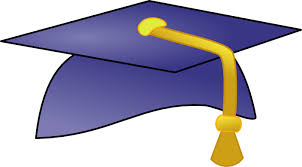 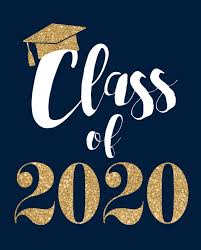 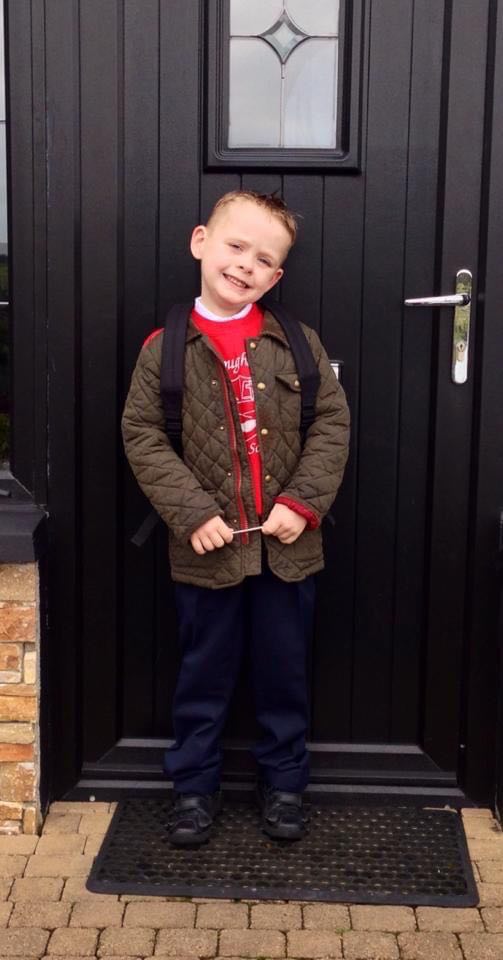 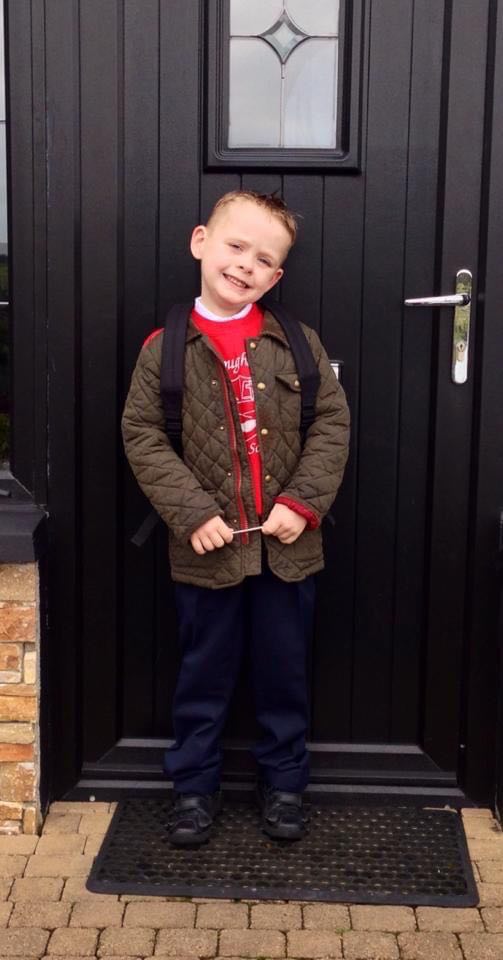 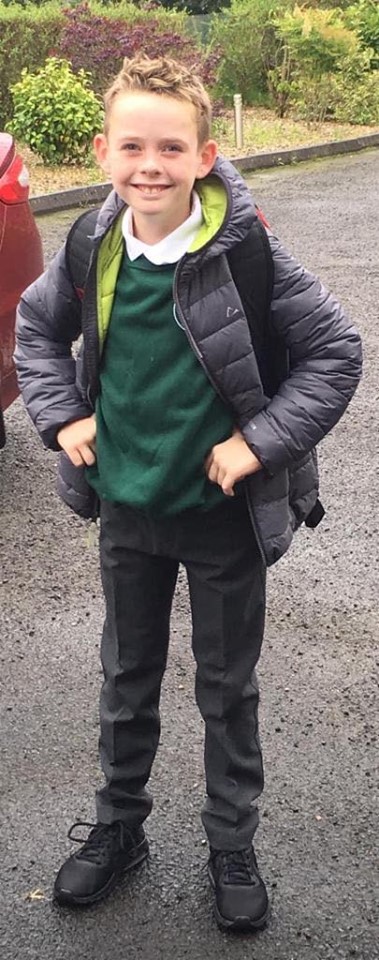 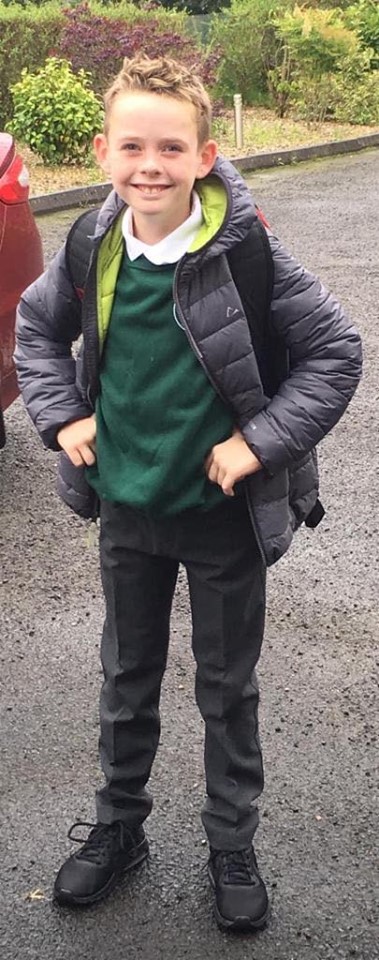 